	        КАРАР                                                             ПОСТАНОВЛЕНИЕ           23 март 2022 й.                           №  4                       23 марта 2022 г. Об утверждении Плана – графика проведения обследований (рейдов) юридическими представителями ООО «Рекс» муниципального района Благовещенский район Республики Башкортостан с целью выявления и отлова животных без владельцев на территории сельского поселения Тугайский сельсовет муниципального района Благовещенский район Республики Башкортостан     В соответствии с Федеральным законом от 06.10.2003 №131-ФЗ «Об общих принципах организации местного самоуправления в Российской Федерации», Уставом сельского поселения Тугайский сельсовет муниципального района Благовещенский район Республики Башкортостан, и муниципальным контрактом администрации муниципального района Благовещенский район Республики Башкортостан с ООО «Рекс» № 165 от 27.12.2021 г. с целью выявления и отлова животных без владельцев на территории сельского поселения Тугайский сельсовет муниципального района Благовещенский район Республики Башкортостан, администрация сельского поселения Тугайский сельсовет муниципального района Благовещенский район Республики Башкортостан П о с т а н о в л я е т:1. Утвердить План – график проведения обследований (рейдов) юридическими представителями ООО «Рекс», с целью выявления и отлова животных без владельцев на территории сельского поселения Тугайский сельсовет муниципального района Благовещенский район Республики Башкортостан, согласно приложению к настоящему постановлению.2. Настоящее постановление вступает в силу после его подписания.3.Контроль за исполнением настоящего постановления оставляю за собойГлава сельского поселения                                                        А.Н.МартемьяновПриложение № 1к постановлению администрациисельского поселенияТугайский сельсовет№ 4 от 23  марта  2022 г. План – график проведения обследований (рейдов) юридическими представителями ООО «Рекс» натерритории муниципального района Благовещенский район Республики Башкортостан, с целью выявления и отлова животных без владельцев на территории сельского поселения Тугайский сельсовет муниципального района Благовещенский район Республики Башкортостан    АУЫЛ  БИЛӘМӘhЕ ХАКИМИӘТЕ ТУFАЙ АУЫЛ СОВЕТЫМУНИЦИПАЛЬ РАЙОНЫНЫБЛАГОВЕЩЕН РАЙОНЫ БАШКОРТОСТАН РЕСПУБЛИКАhЫАДМИНИСТРАЦИЯСЕЛЬСКОГО ПОСЕЛЕНИЯ ТУГАЙСКИЙ СЕЛЬСОВЕТМУНИЦИПАЛЬНОГО РАЙОНА БЛАГОВЕЩЕНСКИЙ РАЙОН РЕСПУБЛИКА  БАШКОРТОСТАН№п/пНаименование мероприятияСроки проведенияПериодичность Ответственные1.Проведение обследований (рейдов) по выявлению животных без хозяев на территории сельского поселения В течение годаПри отсутствии заявок от населения – 1 раз в месяцООО «Рекс»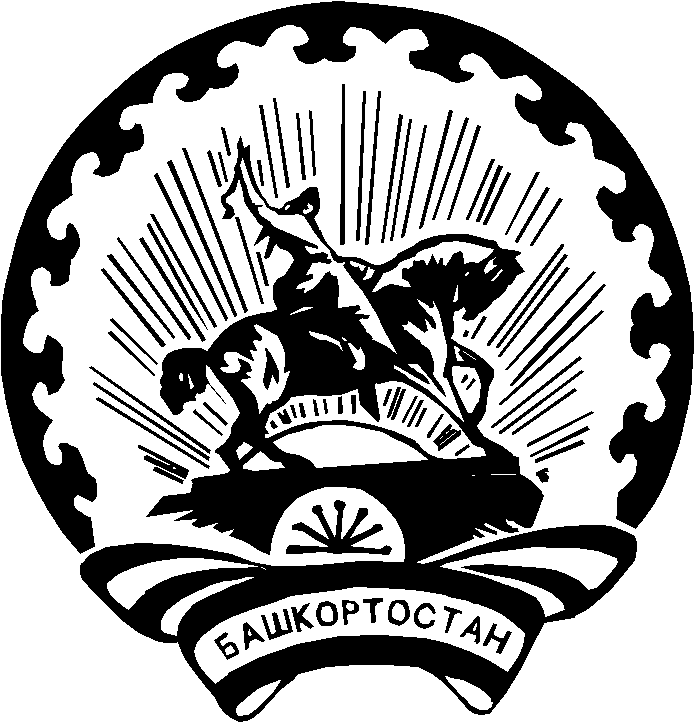 